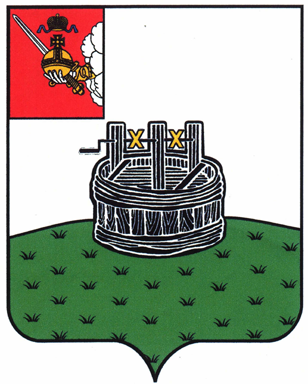 АДМИНИСТРАЦИЯ ГРЯЗОВЕЦКОГО МУНИЦИПАЛЬНОГО ОКРУГАП О С Т А Н О В Л Е Н И Е                                г. Грязовец  О внесении изменений в постановление администрации Грязовецкого муниципального района от 31 октября 2022 г. № 573 «Об утверждении муниципальной программы «Управление муниципальными финансами Грязовецкого муниципального округа на 2023-2028 годы»В соответствии с решением Земского Собрания Грязовецкого муниципального округа от 23 ноября 2023 г. № 149 «О внесении изменений в решение Земского Собрания Грязовецкого муниципального округа от 15.12.2022 года № 149                         «О бюджете Грязовецкого муниципального округа на 2023 год и плановый период 2024 и 2025 годов», на основании постановления администрации Грязовецкого муниципального округа от 6 февраля 2023 г. № 192 «Об утверждении Порядка разработки, реализации и оценки эффективности муниципальных программ Грязовецкого муниципального округа», с целью уточнения ранее принятого постановленияАдминистрация Грязовецкого муниципального округа ПОСТАНОВЛЯЕТ:1. Внести в приложение к постановлению администрации Грязовецкого муниципального района от 31 октября 2022 г. № 573 «Об утверждении муниципальной программы «Управление муниципальными финансами Грязовецкого муниципального округа на 2023-2028 годы» следующие изменения:1.1. В паспорте муниципальной программы позиции «Объем бюджетных ассигнований муниципальной программы» и «Ожидаемые результаты реализации муниципальной программы» изложить в следующей редакции:«».1.2. В разделе 4 муниципальной программы «Финансовое обеспечение муниципальной программы, обоснование объема финансовых ресурсов, необходимых для реализации муниципальной программы» абзацы первый-седьмой изложить                     в следующей редакции:«Объем бюджетных ассигнований на реализацию муниципальной программы за счет средств бюджета округа составляет 194231,1 тыс. рублей, в том числе                                по годам реализации:2023 год -   33783,2     тыс. рублей;2024 год -   33722,1     тыс. рублей;2025 год -   33504,4     тыс. рублей;2026 год -   31073,8     тыс. рублей;2027 год -   31073,8     тыс. рублей;2028 год -   31073,8     тыс. рублей.».1.3. В разделе 5 муниципальной программы «Показатели (индикаторы) достижения цели и решения задач муниципальной программы, прогноз конечных результатов реализации муниципальной программы»: абзац шестой изложить в следующей редакции: «- отсутствие муниципального долга к 2028 году;»;абзац восьмой изложить в следующей редакции: «- увеличение доли расходов бюджета округа, формируемых в рамках муниципальных программ, к общему объему расходов бюджета округа до 99,0 %                 в 2028 году;».1.4. Приложение 1 к муниципальной программе «Финансовое обеспечение реализации муниципальной программы за счет средств бюджета округа» изложить                    в новой редакции согласно приложению 1 к настоящему постановлению.1.5. Приложение 2 к муниципальной программе «Финансовое обеспечение                 и перечень мероприятий муниципальной подпрограммы за счет средств бюджета округа» изложить в новой редакции согласно приложению 2 к настоящему постановлению.1.6. Приложение 3 к муниципальной программе «Сведения о показателях (индикаторах) муниципальной программы» изложить в новой редакции согласно приложению 3 к настоящему постановлению.2. Настоящее постановление вступает в силу со дня его подписания и подлежит размещению на официальном сайте Грязовецкого муниципального округа.Глава Грязовецкого муниципального округа                                               С.А. ФёкличевПриложение 1 к постановлению администрации Грязовецкого муниципального округаот 20.12.2023 № 3242«Приложение 1к муниципальной программеФинансовое обеспечение реализации муниципальной программы за счет средств бюджета округа».                                                                                                                                                                                                  Приложение 2 к постановлению администрации Грязовецкого муниципального округаот 20.12.2023 № 3242«Приложение 2к муниципальной программеФинансовое обеспечение и перечень мероприятий муниципальной программы  за счет средств бюджета округаПриложение 3 к постановлению администрации Грязовецкого муниципального округаот 20.12.2023 № 3242«Приложение 3к муниципальной программеСведения о показателях (индикаторах) муниципальной программы20.12.2023№ 3242Объем бюджетных ассигнований муниципальной программыобъем бюджетных ассигнований на реализацию муниципальной программы за счет средств бюджета округа составляет 194231,1 тыс. рублей, в том числе по годам реализации:2023 год -   33783,2     тыс. рублей;2024 год -   33722,1     тыс. рублей;2025 год -   33504,4     тыс. рублей;2026 год -   31073,8     тыс. рублей;2027 год -   31073,8     тыс. рублей;2028 год -   31073,8     тыс. рублейОжидаемые результаты реализации муниципальной программыежегодное исполнение бюджета округа по налоговым и неналоговым доходам на уровне 100%;ежегодный рост налоговых и неналоговых доходов бюджета округа (без учета единого налога на вмененный доход и акцизов на нефтепродукты) к году, предшествующему отчетному, в сопоставимых условиях на 1%;отсутствие муниципального долга округа к 2028 году;ежегодное удержание доли расходов на обслуживание муниципального долга в общем объеме расходов бюджета округа на уровне 0,1%;увеличение доли расходов бюджета округа, формируемых в рамках муниципальных программ, к общему объему расходов бюджета округа до 99,0 % в 2028 году;ежегодное удержание доли просроченной кредиторской задолженности бюджета округа в общей сумме расходов бюджета округа на уровне 0%;ежегодное размещение 25 документов и материалов по бюджетному процессу на официальном сайте Грязовецкого муниципального округа в сети «Интернет»;ежегодно доля устраненных нарушений в общем объеме нарушений, подлежащих устранению составит 95%;ежегодное выполнение плана контрольных мероприятий на уровне 100%Наименование муниципальной программы, ответственный исполнитель, соисполнители, участники муниципальной программыИсточник финансового обеспеченияРасходы (тыс. руб.)Расходы (тыс. руб.)Расходы (тыс. руб.)Расходы (тыс. руб.)Расходы (тыс. руб.)Расходы (тыс. руб.)Расходы (тыс. руб.)Наименование муниципальной программы, ответственный исполнитель, соисполнители, участники муниципальной программыИсточник финансового обеспечения2023 год2024 год2025 год2026 год2027 год2028 годИтого за 2023-2028 годы123456789Итого по муниципальной программе «Управление муниципальными финансами Грязовецкого муниципального округа на 2023 - 2028 годы»всего, в том числе33783,233722,133504,431073,831073,831073,8194231,1Итого по муниципальной программе «Управление муниципальными финансами Грязовецкого муниципального округа на 2023 - 2028 годы»собственные доходы бюджета округа 33783,233722,133504,431073,831073,831073,8194231,1Итого по муниципальной программе «Управление муниципальными финансами Грязовецкого муниципального округа на 2023 - 2028 годы»межбюджетные трансферты из областного бюджета за счет собственных средств областного бюджета0,00,00,00,00,00,00,0Итого по муниципальной программе «Управление муниципальными финансами Грязовецкого муниципального округа на 2023 - 2028 годы»межбюджетные трансферты из областного бюджета за счет средств федерального бюджета0,00,00,00,00,00,00,0Ответственный исполнитель муниципальной программы:Управление финансов администрации Грязовецкого муниципального округа всего, в том числе33783,233722,133504,431073,831073,831073,8194231,1Ответственный исполнитель муниципальной программы:Управление финансов администрации Грязовецкого муниципального округа собственные доходы бюджета округа 33783,233722,133504,431073,831073,831073,8194231,1Ответственный исполнитель муниципальной программы:Управление финансов администрации Грязовецкого муниципального округа межбюджетные трансферты из областного бюджета за счет собственных средств областного бюджета0,00,00,00,00,00,00,0Ответственный исполнитель муниципальной программы:Управление финансов администрации Грязовецкого муниципального округа межбюджетные трансферты из областного бюджета за счет средств федерального бюджета0,00,00,00,00,00,00,0СтатусСтатусНаименование Муниципальной программы, основногомероприятияОтветственный исполнитель,участникИсточник финансового обеспеченияРасходы (тыс. руб.)Расходы (тыс. руб.)Расходы (тыс. руб.)Расходы (тыс. руб.)Расходы (тыс. руб.)Расходы (тыс. руб.)Расходы (тыс. руб.)СтатусСтатусНаименование Муниципальной программы, основногомероприятияОтветственный исполнитель,участникИсточник финансового обеспечения2023год2024 год2025год2026Год2027год2028 годИтого за 2023-2028 годы11234567891011Муниципальная программа Муниципальная программа «Управление муниципальными финансами Грязовецкого муниципального округа на 2023-2028 годы»Итого по муниципальной программе всего, в том числе33783,233722,133504,431073,831073,831073,8194231,1Муниципальная программа Муниципальная программа «Управление муниципальными финансами Грязовецкого муниципального округа на 2023-2028 годы»Итого по муниципальной программе собственные доходы бюджета округа 33783,233722,133504,431073,831073,831073,8194231,1Муниципальная программа Муниципальная программа «Управление муниципальными финансами Грязовецкого муниципального округа на 2023-2028 годы»Итого по муниципальной программе межбюджетные трансферты из областного бюджета за счет собственных средств областного бюджета0,00,00,00,00,00,00,0межбюджетные трансферты из областного бюджета за счет средств федерального бюджета0,00,00,00,00,00,00,0межбюджетные трансферты из областного бюджета за счет средств федерального бюджета0,00,00,00,00,00,00,0межбюджетные трансферты из областного бюджета за счет средств федерального бюджета0,00,00,00,00,00,00,0Ответственный исполнитель Управление финансов администрации Грязовецкого муниципального округавсего, в том числе33783,233722,133504,431073,831073,831073,8194231,1Ответственный исполнитель Управление финансов администрации Грязовецкого муниципального округасобственные доходы бюджета округа33783,233722,133504,431073,831073,831073,8194231,1Ответственный исполнитель Управление финансов администрации Грязовецкого муниципального округамежбюджетные трансферты из областного бюджета за счет собственных средств областного бюджета0,00,00,00,00,00,00,0Ответственный исполнитель Управление финансов администрации Грязовецкого муниципального округамежбюджетные трансферты из областного бюджета за счет средств федерального бюджета0,00,00,00,00,00,00,0Основное мероприятие 1.2Основное мероприятие 1.2«Обслуживание муниципального долга»Управление финансов администрации Грязовецкого муниципального округавсего, в том числе0,0217,50,00,00,00,0217,5Основное мероприятие 1.2Основное мероприятие 1.2«Обслуживание муниципального долга»Управление финансов администрации Грязовецкого муниципального округасобственные доходы бюджета округа 0,0217,50,00,00,00,0217,5Основное мероприятие 1.4Основное мероприятие 1.4«Обеспечение результативности использования средств бюджета округа»Управление финансов администрации Грязовецкого муниципального округавсего, в том числе22885,222501,722501,721542,421542,421542,4132515,8Основное мероприятие 1.4Основное мероприятие 1.4«Обеспечение результативности использования средств бюджета округа»Управление финансов администрации Грязовецкого муниципального округасобственные доходы бюджета округа 22885,222501,722501,721542,421542,421542,4132515,8Основное мероприятие 1.6Основное мероприятие 1.6«Обеспечение выполнения функций Управления финансов администрации Грязовецкого муниципального округа»Управление финансов администрации Грязовецкого муниципального округавсего, в том числе10898,011002,911002,79531,49531,49531,461497,8Основное мероприятие 1.6Основное мероприятие 1.6«Обеспечение выполнения функций Управления финансов администрации Грязовецкого муниципального округа»Управление финансов администрации Грязовецкого муниципального округасобственные доходы бюджета округа10898,011002,911002,79531,49531,49531,461497,8                                                                                                                                                                                          ».                                                                                                                                                                                          ».                                                                                                                                                                                          ».                                                                                                                                                                                          ».                                                                                                                                                                                          ».                                                                                                                                                                                          ».                                                                                                                                                                                          ».                                                                                                                                                                                          ».                                                                                                                                                                                          ».                                                                                                                                                                                          ».                                                                                                                                                                                          ».                                                                                                                                                                                          ».№ 
п/пЗадачи, направленные на достижение целиЗадачи, направленные на достижение целиНаименование показателя 
(индикатора)Единица измеренияЗначения показателей (индикаторов)Значения показателей (индикаторов)Значения показателей (индикаторов)Значения показателей (индикаторов)Значения показателей (индикаторов)Значения показателей (индикаторов)Значения показателей (индикаторов)Значения показателей (индикаторов)№ 
п/пЗадачи, направленные на достижение целиЗадачи, направленные на достижение целиНаименование показателя 
(индикатора)Единица измерения2021 год2022 год2023 год2024год2025 год2026 год2027 год2028 год1223456789101112Достижение соответствия расходных обязательств бюджета Грязовецкого муниципального округа источникам их финансового обеспечения, эффективное управление муниципальными финансамиДостижение соответствия расходных обязательств бюджета Грязовецкого муниципального округа источникам их финансового обеспечения, эффективное управление муниципальными финансамиисполнение бюджета округа по налоговым и неналоговым доходам%111100100100100100100100Достижение соответствия расходных обязательств бюджета Грязовецкого муниципального округа источникам их финансового обеспечения, эффективное управление муниципальными финансамиДостижение соответствия расходных обязательств бюджета Грязовецкого муниципального округа источникам их финансового обеспечения, эффективное управление муниципальными финансамирост налоговых и неналоговых доходов бюджета округа (без учета единого налога на вмененный доход и акцизов на нефтепродукты) к году, предшествующему отчетному, в сопоставимых условиях%    121101101101101101101101Достижение соответствия расходных обязательств бюджета Грязовецкого муниципального округа источникам их финансового обеспечения, эффективное управление муниципальными финансамиДостижение соответствия расходных обязательств бюджета Грязовецкого муниципального округа источникам их финансового обеспечения, эффективное управление муниципальными финансамиотношение муниципального долга округа к общему годовому объему доходов без учета объема безвозмездных поступлений%002,400000Достижение соответствия расходных обязательств бюджета Грязовецкого муниципального округа источникам их финансового обеспечения, эффективное управление муниципальными финансамиДостижение соответствия расходных обязательств бюджета Грязовецкого муниципального округа источникам их финансового обеспечения, эффективное управление муниципальными финансамидоля расходов на обслуживание муниципального долга в общем объеме расходов бюджета округа%000,10,10,10,10,10,1Достижение соответствия расходных обязательств бюджета Грязовецкого муниципального округа источникам их финансового обеспечения, эффективное управление муниципальными финансамиДостижение соответствия расходных обязательств бюджета Грязовецкого муниципального округа источникам их финансового обеспечения, эффективное управление муниципальными финансамидоля расходов бюджета округа, формируемых в рамках муниципальных программ, к общему объему расходов бюджета округа%95,495,898,598,698,798,898,999,0Достижение соответствия расходных обязательств бюджета Грязовецкого муниципального округа источникам их финансового обеспечения, эффективное управление муниципальными финансамиДостижение соответствия расходных обязательств бюджета Грязовецкого муниципального округа источникам их финансового обеспечения, эффективное управление муниципальными финансамидоля просроченной кредиторской задолженности бюджета округа в общей сумме расходов бюджета округа%00000000Достижение соответствия расходных обязательств бюджета Грязовецкого муниципального округа источникам их финансового обеспечения, эффективное управление муниципальными финансамиДостижение соответствия расходных обязательств бюджета Грязовецкого муниципального округа источникам их финансового обеспечения, эффективное управление муниципальными финансамиколичество размещенных документов и материалов по бюджетному процессу на официальном сайте Грязовецкого муниципального округа в сети «Интернет»ед. 2525252525252525Достижение соответствия расходных обязательств бюджета Грязовецкого муниципального округа источникам их финансового обеспечения, эффективное управление муниципальными финансамиДостижение соответствия расходных обязательств бюджета Грязовецкого муниципального округа источникам их финансового обеспечения, эффективное управление муниципальными финансамидоля устраненных нарушений в общем объеме нарушений, подлежащих устранению%100100959595959595Достижение соответствия расходных обязательств бюджета Грязовецкого муниципального округа источникам их финансового обеспечения, эффективное управление муниципальными финансамиДостижение соответствия расходных обязательств бюджета Грязовецкого муниципального округа источникам их финансового обеспечения, эффективное управление муниципальными финансамивыполнение плана контрольных мероприятий%100100100100100100100100                                                                                                                                                                                          ».                                                                                                                                                                                          ».                                                                                                                                                                                          ».                                                                                                                                                                                          ».                                                                                                                                                                                          ».                                                                                                                                                                                          ».                                                                                                                                                                                          ».                                                                                                                                                                                          ».                                                                                                                                                                                          ».                                                                                                                                                                                          ».                                                                                                                                                                                          ».                                                                                                                                                                                          ».